                                                  	            РОЗПОРЯДЖЕННЯМІСЬКОГО ГОЛОВИм. СумиВідповідно до рішення Сумської міської ради від 24.12.2019 року № 6246-МР «Про затвердження Стратегії розвитку міста Суми до 2030 року», керуючись пунктом 20 частини четвертої статті 42 Закону України «Про місцеве самоврядування в Україні»		1. Створити Координаційну раду з впровадження Стратегії розвитку міста Суми до 2030 року згідно з додатком 1.2. Затвердити Положення про Координаційну раду з впровадження  Стратегії розвитку міста Суми до 2030 року згідно з додатком 2.3. Контроль за виконанням даного розпорядження покласти на секретаря Сумської міської ради Баранова А.В. Міський голова							               О.М. ЛисенкоКубрак О.М.Розіслати: згідно зі списком розсилки.                                          Додаток 1                                                                до розпорядження міського голови                                                                від   06.02.2020    №  30-РКоординаційна рада з впровадженняСтратегії розвитку міста Суми до 2030 рокуУстановити, що у разі відсутності осіб, які входять до складу Координаційної ради у зв’язку з відпусткою, хворобою чи з інших причин, особи, які виконують їх обов’язки, входять до складу ради за посадамиНачальник управління стратегічного розвитку міста                                                   О.М. КубракДодаток 2                                                                до розпорядження міського голови                                                                від       06.02.2020      №  30-РПоложення про Координаційну раду з впровадженняСтратегії розвитку міста Суми до 2030 року1. Координаційна рада з впровадження Стратегії розвитку міста Суми до 2030 року (далі — Рада) є тимчасовий консультативно-дорадчий орган, створений з метою спрямування об'єднаних зусиль органів місцевого самоврядування, підприємницьких структур, науки і громадськості на реалізацію, підтримку, супроводження та оцінювання результатів Стратегії розвитку міста Суми до 2030 року (далі — Стратегія).2. Рада у своїй діяльності керується Конституцією та законами України, а також указами Президента України, актами Кабінету Міністрів України, Стратегією розвитку міста Суми до 2030 року, затвердженою рішенням Сумської міської ради від 24.12.2019 № 6246-МР, рішеннями Сумської міської ради і її виконавчого комітету, розпорядженнями міського голови, а також цим Положенням.3. Основними завданнями Ради є:1) управління впровадженням та моніторинг виконання Стратегії в цілому та окремих її цілей i завдань з відстеженням виконання кожного завдання відповідної оперативної та стратегічної цілей;2) надання рекомендацій для прийняття рішень про розподіл ресурсів для досягнення цілей та завдань Стратегії або їх коригування;3) забезпечення координації дій виконавчих органів Сумської міської ради, пов’язаних з реалізацією Стратегії;4) оцінка ступеня досягнення бачення, стратегічних та оперативних цілей Стратегії, якості виконання цілей, завдань, заходів та дотримання терміну їх виконання;5) збір та опрацювання пропозицій з коригування та оновлення Стратегії;6) висвітлення процесу реалізації Стратегії; 7) залучення до співпраці, до процесів впровадження Стратегії органів місцевого самоврядування, підприємницьких структур, науки і громадськості;8) підготовка аналітичних звітів щодо стану виконання заходів з реалізації Стратегії;4. Рада має право:1) отримувати від виконавчих органів підприємств, установ та організацій інформацію, необхідну для виконання покладених на неї завдань;2) рекомендувати міському голові створювати в разі потреби постійні або тимчасові робочі/фокус групи. 3) залучати в установленому порядку до участі у своїй роботі представників органів виконавчої влади, органів місцевого самоврядування, підприємств, установ та організацій (за погодженням з їх керівниками), а також експертів (за згодою);5. Керівництво роботою Ради здійснює її голова, затверджує проєкт порядку денного засідань Ради на основі пропозицій її членів та головує під час проведення засідань Ради. На голову Ради покладається відповідальність за контроль над процесом реалізації і моніторингом виконання Стратегії. Голова представляє Раду у відносинах з органами державної влади, органами місцевого самоврядування, підприємствами, установами, організаціями, засобами масової інформації. У разі відсутності голови керівництво здійснює його заступник.        	 Основною формою роботи Ради є засідання, що скликаються по мірі необхідності, але не рідше ніж один раз на місяць. Засідання Ради є правочинними, якщо на ньому присутні більш як половина її членів.Підготовка матеріалів для розгляду на засіданнях Ради, ведення протоколів її засідань забезпечує її секретар. Секретар не має права голосу.  	6. На своїх засіданнях Рада розробляє пропозиції та рекомендації з питань, що належать до її завдань. Пропозиції та рекомендації вважаються схваленими, якщо за них проголосувало більш як половина присутніх на засіданні членів Ради. У разі рівного розподілу голосів вирішальним є голос головуючого на засіданні. Пропозиції та рекомендації фіксуються у протоколі засідання, який підписується головуючим на засіданні та секретарем.Член Ради, який не підтримує пропозиції (рекомендації), може викласти у письмовій формі свою окрему думку, що додається до протоколу засідання. 7. Пропозиції та рекомендації Ради можуть бути реалізовані шляхом прийняття рішень Сумською міською радою, її виконавчим комітетом, розпоряджень міського голови, проєкти яких розробляє виконавчий орган СМР  відповідно до своїх повноважень. Для забезпечення виконання рішень Ради можуть надаватися доручення. Пропозиції (рекомендації) Ради є обов’язковими для розгляду виконавчими органами СМР у межах їх повноважень.8. Організаційне, інформаційне, матеріально-технічне забезпечення діяльності Ради здійснює управління стратегічного розвитку міста СМР. Начальник управління стратегічного розвитку міста                                                          О.М. КубракНачальник управління стратегічногорозвитку міста 								О.М. КубракСекретар Сумської міської ради  					А.В. Баранов Начальник відділу протокольноїроботи та контролю                             	                        	Л.В. МошаНачальник правового управління                                     	О.В. ЧайченкоЗаступник міського голови,керуючий справами виконавчого комітету                       	С.Я. Пак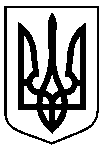 Від      06.02.2020      № 30-РПро створення Координаційної ради з впровадження Стратегії розвитку міста Суми до 2030 року Лисенко Олександр Миколайович-Cумський міський голова,голова Координаційної ради; Баранов Андрій Володимирович -секретар Сумської міської ради,заступник голови Координаційної ради;БасанецьМарина Олександрівна -завідувач сектору адміністрування ініціатив стратегічних змін відділу проектного управління та методологічного забезпечення управління стратегічного розвитку СМР, секретар Координаційної ради.Члени Координаційної ради Члени Координаційної ради Члени Координаційної ради ВойтенкоВолодимир Володимирович-перший заступник міського голови;ГалицькийМаксим Олегович-заступник міського голови з питань діяльності виконавчих органів ради;Губська Ірина Олексіївна -депутат Сумської міської ради (за згодою);Євдокимова Альона Вікторівна-кандидат технічних наук, старший викладач кафедри управління, начальник відділу практики та інтеграційних зв'язків із замовниками кадрів Сумського державного університету (за згодою);ЖурбаОлександр Іванович-заступник міського голови з питань діяльності виконавчих органів ради;ЗименкоОлександр Вікторович-депутат Сумської міської ради (за згодою);Дмітрєвская                          	Альона Іванівна-заступник міського голови з питань діяльності виконавчих органів ради;Кубрак Оксана Миколаївна -начальник управління стратегічного розвитку міста Сумської міської ради;Лантушенко Дмитро Сергійович-депутат Сумської міської ради (за згодою);Левченко Юлія Олексіївна -депутат Сумської міської ради (за згодою);Лободін Володимир Миколайович-директор ТРЦ “Мануфактура” (за згодою);Мотречко                        Віра Володимирівна                 -заступник міського голови з питань діяльності виконавчих органів ради;Пак                                  Степан Якович                             	-заступник міського голови, керуючий справами виконавчого комітету Сумської міської ради;ПерепекаІгор Олександрович -депутат Сумської міської ради (за згодою);Скоробагатський Євгеній Олексійович-депутат Сумської міської ради (за згодою).